REQUERIMENTO Nº 1266/2018Requer informações acerca da reforma e ampliação das dependências do Pronto Socorro Dr. Edison Mano.Senhor Presidente,Senhores Vereadores, CONSIDERANDO que o Poder Legislativo Municipal, através de seus membros legalmente eleitos pela população, tem como uma de suas atribuições fiscalizarem o Poder Executivo Municipal no âmbito de seus atos;CONSIDERANDO que este vereador esteve fiscalizando os serviços públicos prestados no denominado Pronto Socorro Dr. Edison Mano, onde após conversar com vários munícipes que aguardavam e passavam por atendimento, recebeu inúmeras reivindicações de melhorias no local, pois muita das vezes o atendimento fica moroso devido à estrutura do pronto socorro não estar preparada e não comportar grande procura pelos serviços de urgência e emergência;CONSIDERANDO que, o Pronto Socorro Dr. Edison Mano esta em fase de reforma em sua estrutura e consequente ampliação das suas dependências e atendimento, para que assim possa cada vez mais oferecer serviços de saúde de excelência aos cidadãos barbarenses;CONSIDERANDO por fim que em 27 de setembro de 2017 foi protocolado um requerimento de autoria deste vereador, porem, conforme informação a resposta ao requerimento às obras haviam sido interrompida na época para realização de alguns ajustes, motivo esse apresentação de um novo requerimento;REQUEIRO que, nos termos do Art. 10, Inciso X, da Lei Orgânica do município de Santa Bárbara d’Oeste, combinado com o Art. 63, Inciso IX, do mesmo diploma legal, seja oficiado o Excelentíssimo Senhor Prefeito Municipal para que encaminhe a esta Casa de Leis as seguintes informações: 1º) Quais são as melhorias que estão sendo executadas  no prédio do denominado Ponto Socorro Dr. Edison Mano? A execução dos serviços se refere à reforma e ampliação das dependências? Caso positivo, descrever todas ampliações e reformas;2º) Qual a previsão para término das obras de melhorias do Pronto Socorro Dr. Edison Mano? 3º) Qual a previsão para inauguração e atendimento no novo espaço do Pronto Socorro Dr. Edison Mano? 4º) Qual é a previsão orçamentária de custo total com a  obra de reforma e ampliação das dependências do Pronto Socorro Dr. Edison Mano?5º) Além dos atendimentos que hoje é disponibilizado à população no Pronto Socorro Dr. Edison Mano, será disponibilizado outros tipos de atendimentos com a ampliação do Pronto Socorro?  Quais6º) Quantos médicos e enfermeiros hoje realizam atendimentos no Pronto Socorro Dr. Edison Mano?7º) Com a ampliação do Pronto Socorro Dr. Edison Mano, será contratado médicos e enfermeiros para realizar os atendimentos? Quantos? 8º) Além da contratação de médicos e enfermeiros serão contratados outros profissionais? Quais? Informar separadamente9º) Requeiro cópia integral do projeto das obras de reforma e ampliação do Pronto Socorro Dr. Edson Mano;10º) Outras informações que julgarem necessárias; Plenário “Dr. Tancredo Neves”, em 25 de setembro de 2018.JESUS VENDEDOR-Vereador / Vice Presidente-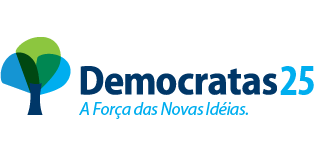 